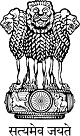 Statement by India at the Universal Periodic Review (UPR) Working Group 37th Session (18-29 January 2021) : 3rd UPR of the Federated States of Micronesia - Interactive Dialogue, delivered by Ms. Seema Pujani, Second Secretary, Permanent Mission of India [Geneva, 18 January 2021]Madam President,India warmly welcomes the delegation of the Federated States of Micronesia and thanks them for their presentation.2.	We commend the ratification of the Convention on the Rights of Persons with Disabilities by the Federated States of Micronesia since the last review in 2015.3.	We note with appreciation its legislative and policy framework on climate change. 4.	In the spirit of cooperation, India recommends the following to the Federated States of Micronesia:Consider establishing a National Human Rights Institution in accordance with the Paris Principles;Consider policy measures in furtherance of the right to education;Continue with efforts for the progressive realisation of gender equality.  5.	We wish the delegation of the Federated States of Micronesia all the success in its review.  Thank you, Madam President.*****